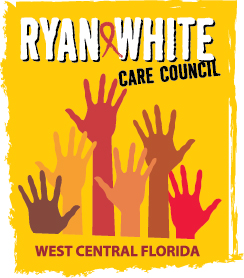 WEST CENTRAL FLORIDA RYAN WHITE CARE COUNCILCOMMUNITY ADVISORY COMMITTEEGOTOWEBINARTHURSDAY, JUNE 25, 2020	1:30 P.M. - 3:00 P.M.	AGENDACall to Order								ChairRoll Call								StaffChanges to Agenda							MembersAdoption of Minutes							ChairFebruary 27, 2020 (Attachment)May 28, 2020 (Attachment)Care Council Report							Co-ChairMoment of Inspiration							MembersRyan White Client Satisfaction Survey                                          MembersCommittee Work Plan 2019-2020					MembersClient/Community Input						MembersAnnouncements							Members/GuestsAdjournment								Chair	Note: Items in bold are action items.The next meeting of the Ryan White Care Council will be Wednesday, July 1, 2020 from 1:30 pm to 3:30 pm, via GoTo Webinar.The CARE COUNCIL website is operating at www.thecarecouncil.org.  Agendas and minutes will be posted on this website.